STARTERS & LIGHT BITES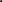 Flatbread and mixed olives, hummus, sun blushed tomatoes, balsamic & olive oil (v) £7.25Add Italian cured meats +£3 (gf option available)Classic prawn cocktail £8.00Marie Rose sauce, side of white breadBeignets of brie cooked in golden breadcrumbs £7.95 (v)Coated in breadcrumbs with a cranberry dipHomemade soup of the day £6.50 (v)
Served with fresh breadSunday Roast £16.50 (12-4) Kids Roast £9.00 (12-4)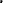 Topside beef brisket 
with horseradish sauceSlow-roasted pork loin                                                                                                                                                                        with crackling and bramley apple sauce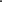 British roast chicken supreme with pork and sage stuffingHomemade Nut Roast (v)
All roasts are served with:Roasted parsnip, glazed carrots, garlic & herb roasted potatoes, Yorkshire pudding, cauliflower & broccoli cheese, Swede mash, gravy
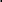 Extra Side of mixed Sunday vegetables £2.00Unfortunately, roasts are not available during the summer, however will be available as of September.  Please refer to our Summer Menu for what is on offer.Selection of roast sandwiches £10.95 each Served with roast potatoes and gravy BEEFCHICKEN & STUFFINGPORKLocal fresh Brixham beer & dill battered cod fillet £16.50 (gf option available)Homemade tartare sauce, chips, and mushy peas Wholetail breaded scampi £15Homemade tartare sauce, chips, and a side salad CHILDREN’S MEALS £7.50
All served with chips, with a choice of baked beans or garden peasFish fingersBattered chicken chunksPork sausagesVegan sausagesDESSERTS
 Raspberry Jam & Almond Frangipane £7.00 (Ve)(gf)
With vegan vanilla ice cream
Ginger Sticky Toffee Pudding £7.50
Served with custard
Lemon Posset £6.50
Served with raspberries and shortbread biscuits
Belgian Sweet Waffle £7.50 (Ve) 
Maple syrup, fresh fruit and vegan vanilla ice cream
Local Cheese Board £9.50
Mix of local cheeses accompanied with ale chutney, grapes, and an assortment of crackersSalcombe Dairy Ice Cream (gf)2 scoops £6.00 – 1 scoop £3.00Vanilla (vegan option available)Belgian ChocolateHoneycombStrawberries and CreamLemon sorbet (gf/ve)Mango sorbet (gf/ve)
